附录3：电子科技大学校园地图（会场及用餐位置）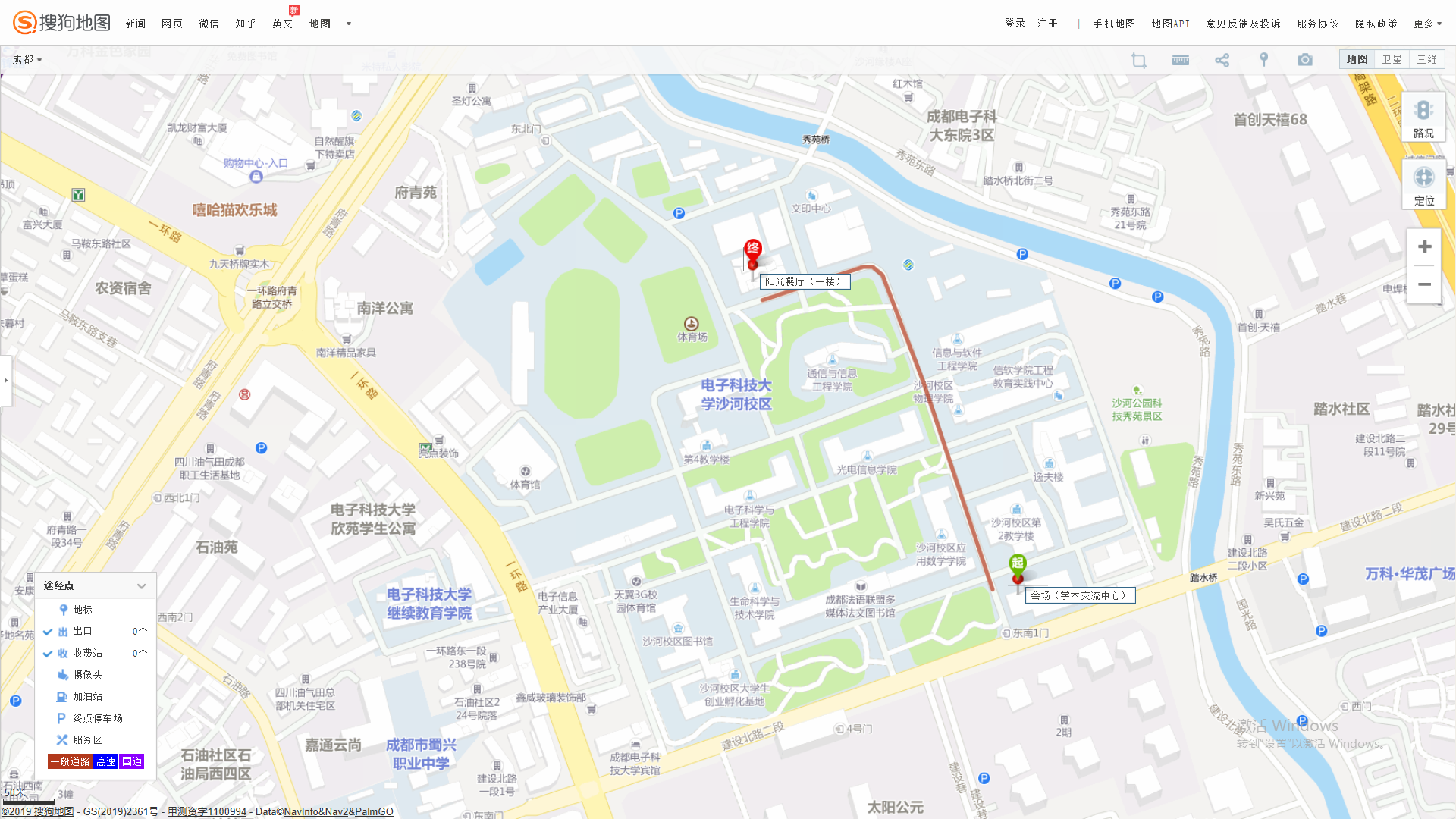 